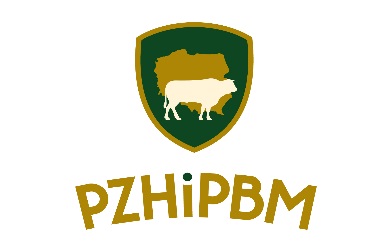 Zapytanie ofertowe nr 53/FPMW/2018 z dnia 18.10.2018 r.(dotyczy wykonania i dostawy do siedziby PZHiPBM w Warszawie 1500 szt. kalendarzy trójdzielnych, 1200 szt. kalendarzy biurkowych, 100 szt. kalendarzy książkowych)Podstawa prawna:Rozporządzenie Ministra Rolnictwa i Rozwoju Wsi z dnia 26 czerwca 2017 r. w sprawie szczegółowych warunków i trybu udzielania wsparcia finansowego z funduszy promocji produktów rolno-spożywczych (Dz.U. z 2017 r. poz. 1351 z późn. zm.).I. ZAMAWIAJĄCYPolski Związek Hodowców i Producentów Bydła Mięsnego,ul. Rakowiecka 3202-532 WarszawaNIP: 527-20-04-291, REGON: 011639653, KRS: 0000100924II. OPIS PRZEDMIOTU ZAMÓWIENIAPrzedmiotem zamówienia jest wykonanie i dostawa do siedziby PZHiPBM w Warszawie 1500 szt. kalendarzy trójdzielnych, 1200 szt. kalendarzy biurkowych, 100 szt. kalendarzy książkowych. Opis przedmiotu zamówienia stanowi załącznik nr 1 do niniejszego zapytania ofertowego.III. TERMIN WYKONANIA ZAMÓWIENIA16 listopada 2018 r.IV WARUNKI UDZIAŁU W POSTĘPOWANIUW postępowaniu mogą wziąć udział Wykonawcy, którzy złożą pisemne oświadczenie, iż: nie są w stanie upadłości, likwidacji itp.;Oferent zobowiązany jest do złożenia oferty według wzoru stanowiącego załącznik nr 3 do niniejszego zapytania.Oferent jest zobowiązany do przesłania wizualizacji oferowanego produktu.Oferty nie spełniające warunków udziału w postepowaniu zostaną odrzucone i nie będą podlegać dalszej ocenie.Dokonanie oceny spełnienia warunków będzie odbywało się na podstawie złożonego oświadczenia.Wzór oświadczenia stanowi załącznik nr 2 do niniejszego zapytania ofertowego.V. PRZESŁANKI DO ODRZUCENIA OFERTYOferta zostanie odrzucona jeżeli:- jej treść nie odpowiada treści zapytania ofertowego- nie spełnia warunków udziału w postępowaniu- wykonawcą zadania jest osoba fizyczna, o której mowa w § 8 ust.3 rozporządzenia z dnia 26 czerwca 2017 r. w sprawie szczegółowych warunków i trybu udzielania wsparcia finansowego z funduszy promocjiproduktów rolno-spożywczych. Zgodnie z paragrafem 8 ust 3 Rozporządzenia Ministra Rolnictwa i Rozwoju Wsi z dnia 26 czerwca 2017 roku w sprawie szczegółowych warunków i trybu udzielenia wsparcia finansowego z funduszu promocji produktów rolno-spożywczych wykonawcą zadania przedstawionego w niniejszym zapytaniu ofertowym nie może być osoba fizyczna, która:1.pełni funkcję członka komisji zarządzającej funduszu promocji;2.pełni funkcję członka organu zarządzającego lub nadzorczego podmiotu, któremu udzielono wsparcia;3.jest osobą upoważnioną do zaciągania zobowiązań w imieniu podmiotu, któremu udzielono wsparcia lub     osobą wykonującą w jego imieniu czynności związane z procedurą wyboru wykonawcy;4.pozostaje w związku małżeńskim, w stosunku pokrewieństwa lub powinowactwa w linii prostej, pokrewieństwa drugiego stopnia lub powinowactwa drugiego stopnia w linii bocznej lub w stosunku przysposobienia, opieki lub kurateli z osobą pełniącą funkcje, o których mowa w pkt 1–3.- zostanie złożona po terminieVI. KRYTERIA WYBORU OFERTYZamawiający dokona wyboru najkorzystniejszej oferty w oparciu o kryteria:cena  - 90 %termin płatności – 10%W przypadku tego kryterium będzie brane pod uwagę termin płatności jaki zostanie zaproponowany za wykonane usługi. Termin płatności nie może być krótszy niż 14 dni.Ocena przyznania punktów wygląda następująco.Zaproponowany termin płatności 14 dni – 5 pktZaproponowany termin płatności 30 dni – 10 pktW przypadku zaproponowanego terminu płatności pomiędzy 14 a 30 dni liczba punktów zostanie przyznana jak za 14 dni. W zaproponowanego terminu płatności powyżej 30 dni liczba punktów za to kryterium zostanie przyznana jak za 30 dni.Za najkorzystniejszą ofertę zostaną uznana oferta, która w wyniku oceny otrzyma największą liczbę punktów stanowiących sumę punktów za kryterium „cena” i kryterium „termin płatności”. Maksymalna ilość punktów, którą można osiągnąć – po przeliczeniu ilości punktów przyznanych za kryterium cena oraz jakość, wynosi 100.Pc = C + TGdzie:Pc – punkty całkowite za kryterium cena i termin wykonania projektów;C – ilość punktów uzyskanych w kryterium cena;J – przyznana ilość punktów w kryterium termin płatności.Brak wyraźnej deklaracji będzie skutkował przyznaniem 0 punktów w danym kryterium.VII. WYBÓR OFERTYPostępowanie prowadzone na drodze konkurencyjnego wyboru wykonawców może zostać zakończone bez wyboru oferty:kiedy wszystkie złożone oferty będą podlegać odrzuceniukiedy nie wpłynie żadna ofertabez podania przyczynyZamawiający zastrzega sobie prawo do niedokonania wyboru najkorzystniejszej oferty bezpodania przyczyny. Zamawiający ma prawo do zakończenia konkurencyjnego trybu wykonawców w każdym czasie bez wyboru jakiegokolwiek oferenta bez podania przyczyny.Oferentom nie przysługują wobec zamawiającego jakiekolwiek roszczenie z tego tytułu. Od podjętej decyzji nie przysługuje odwołanie. Wszelkie pisma składane przez Wykonawców mające charakter odwołań od rozstrzygnięć Zamawiający pozostawi bez rozpatrzenia.W przypadku, gdy wybór najkorzystniejszej oferty nie byłby możliwy z uwagi na fakt, że zostały złożone oferty o takiej samej cenie i warunkach, Zamawiający wezwie tych Oferentów, do złożenia w terminie minimum 3 dni ofert dodatkowych.Oferenci składając oferty dodatkowe, nie mogą oferować cen wyższych niż zaoferowane w złożonych wcześniej ofertach podstawowych.Z Oferentem zostanie zawarta umowa w formie pisemnej niezwłocznie po wyborze najkorzystniejszej oferty. Wszelkie zmiany umowy wymagają formy pisemnej pod rygorem nieważnościWybór oferty nastąpi 26 października 2018 r. w siedzibie Polskiego Związku Hodowców i Producentów Bydła Mięsnego w Warszawie ul Rakowiecka 32.VIII. WYMAGANE DOKUMENTYPodpisane oświadczenia stanowiące załącznik nr 2 do zapytanie ofertowegoPodpisany formularz ofertowy stanowiący załącznik nr 3 do zapytania ofertowegoWizualizacje oferowanego produktuZgoda na przetwarzanie danych osobowychIX. MIEJSCE ORAZ TERMIN SKŁADANIA OFERTZgodnie z Zasadami obsługi funduszy promocji produktów rolno-spożywczych termin na złożenie oferty nie może być krótszy niż 7 dni od dnia upublicznienia zapytania ofertowego na stronie internetowej, wysłania e-mailem lub daty doręczenia osobistego (potwierdzenie odbioru).Prosimy o przesłanie swojej oferty za pośrednictwem poczty tradycyjnej, elektronicznej (bydlo@bydlo.com.pl) lub osobiście na adres: ul. Rakowiecka 32 02-532 Warszawa do dnia 26 października r.  do godz. 10.00W przypadku przesyłek pocztowych liczy się data wpływu do siedziby zamawiającego.X. INNE POSTANOWIENIATermin związania ofertą: 30 dniPostępowanie prowadzone jest w trybie konkurencyjnego wyboru wykonawców zgodnie z zasadami obsługi funduszu promocji produktów rolno-spożywczych stanowiących załącznik do Zarządzenia Nr 142/2018/Z Dyrektora Generalnego KOWRPostępowanie jest związane z realizacja zadania pt. „Polska wołowina na polskim stole”, które jest finansowane ze środków Funduszu Promocji Mięsa Wołowego.Niniejsze zaproszenia do składania ofert upubliczniono na stronie internetowej http://bydlo.com.pl/ w dniu 18. października 2018 r.Zamawiający nie dopuszcza możliwości składnia ofert częściowych. Każdy Oferent ma prawo do złożenia jednej oferty na całość zadania.Zamawiający i Wykonawca przekazują sobie wszelkie pisma, zawiadomienia, informacje: pisemnie lub drogą elektroniczną.Zamawiający dopuszcza możliwość powierzenia części zamówienia podwykonawcom.Postępowanie prowadzi się w języku polskim.ZałącznikiOpis przedmiotu zamówieniaOświadczeniaFormularz ofertowyZgoda na przetwarzanie danych osobowychZałącznik nr 1 do zapytania ofertowegoNr 53/FPMW/2018z dnia 18 października 2018 r.														Warszawa., dnia 18 października 2018 r.OPIS PRZEDMIOTU ZAMÓWIENIAdotyczy wykonania i dostawy do siedziby PZHiPBM w Warszawie 1500 szt. kalendarzy trójdzielnych, 1200 szt. kalendarzy biurkowych, 100 szt. kalendarzy książkowych.Kalendarze trójdzielneIlość sztuk: 1500Na kalendarzu mają znajdować się następujące informacje: dane (adres, nr telefonu, adres email) Polskiego Związku Hodowców i Producentów Bydła Mięsnego (PZHiPBM), logo PZHiPBM, informacja: „Sfinansowano z Funduszu Promocji Mięsa Wołowego”, zdjęcie z informacja o autorze zdjęcia.Kalendarz ma zawierać numeru tygodni, imieninyPapier offset 80 gKolor pełny CMYKKalendarium o wymiarach 270x135Główna wypukła o wymiarach 310x230Plecy o wymiarach 310x540Kalendarze biurkoweIlość sztuk 1200Okładka pełen kolor, ma się na niej znajdować dostarczone przez PZHiPBM zdjęcie, cyfra 2019 oznaczająca rok, oraz informacja o autorze zdjęcia i logo PZHiPBM, jak również informacja: „Sfinansowano z Funduszu Promocji Mięsa Wołowego”Kalendarium o wymiarach 140x210Podstawka po złożeniu 145x210SpiralaKalendarze książkoweIlość sztuk 100Papier kremowy 70gRozmiar B5Perforacja narożnaOprawa szyta i klejonaTłoczone logo na okładce oraz umieszczenie napisu PZHiPBM oraz roku 2019Wkładka z mapamiUmieszczenie wklejki drukowanej jednostronne wklejonej cienka taśmą dwustronną; Na wkładce ma się znajdować informacja o PZHIPM oraz informacja” Sfinansowano z Funduszu Promocji Mięsa Wołowego”. Wzór wklejki został umieszczony na stronie bydlo.com przy informacji o zamówieniu nr 53/FPMW/2018.Do potrzeb wizualizacji proszę wykorzystać przykładowe zdjęcie oraz logo umieszczone na stronie bydlo.com przy informacji o zamówieniu nr 53/FPMW/2018. Tam również znajduje się przykładowa wkładka do kalendarza książkowego.Kolorystyka kalendarzy ma być utrzymana w zieleniach (takiej samej jak w przedstawionym logo lub podobnych)Załącznik nr 2 do zapytania ofertowegonr 53/FPMW/2018z dnia 18 października 2018 r.	Warszawa, dnia 18 października 2018 r.OŚWIADCZENIEDane oferenta:Nazwa:…………………………………………………………………………………………………………………Adres siedziby :……………………………………… …………………………………………………… ………..Telefon/ faks: …………………………………………. Adres e-mail: …………………………………………..NIP: …………………………………………………………. REGON: ……………………………………….Ja, niżej podpisany, oświadczam, że:nie jesteśmy w stanie upadłości, likwidacji, itp.Oświadczam ponadto, że zgodnie z § 8 ust 3 Rozporządzenia Ministra Rolnictwa i Rozwoju Wsi z dnia 26 czerwca 2017 roku w sprawie szczegółowych warunków i trybu udzielenia wsparcia finansowego z funduszu promocji produktów rolno-spożywczych nie jestem osobą fizyczną, którapełni funkcje członka komisji zarządzające funduszu promocji;pełni funkcje członka organu zarządzającego lub nadzorczego podmiotu, któremu udzielono wsparcia;jest upoważniona do zaciągania zobowiązań w imieniu podmiotu, któremu udzielono wsparcia lub osobą wykonująca w jego imieniu czynności związane z procedurą wyboru wykonawcy.pozostaje w związku małżeńskim, w stosunku pokrewieństwa lub powinowactwa w linii prostej, pokrewieństwa drugiego stopnia lub powinowactwa drugiego stopnia w linii bocznej lub w stosunku przysposobienia, opieki lub kurateli, z osobą pełniąca funkcje, o których mowa w pkt 1-3.  …………………………………….	Podpis i pieczęć OferentaZałącznik nr 3 do zapytania ofertowegonr 53/FPMW/2018z dnia 18 października 2018 r.														Warszawa, dnia 18 października 2018 r.………………………..Wykonawca………………………..Adres………………………..Nr telefonu, adres emailowy……………………….NIPPolski Związek Hodowców i Producentów Bydła Mięsnegoul Rakowiecka 3202-532 WarszawaFORMULARZ OFERTOWYW nawiązaniu do zapytania ofertowego nr 53/FPMW/2018 z dnia 18 października 2018  zamówienie dotyczy wykonania i dostawy do siedziby PZHiPBM w Warszawie 1500 szt. kalendarzy trójdzielnych, 1200 szt. kalendarzy biurkowych, 100 szt. kalendarzy książkowych, w ramach realizacji projektu pt. „Polska wołowina na polskim stole” sfinansowanego ze środków Funduszu Promocji Mięsa Wołowego zobowiązujemy się wykonać ww. przedmiot zamówienia za:Wykonanie i dostarczenie kalendarzycena brutto………………………… złsłownie:…………………......................................... złOświadczam, że użyte deklarowany termin płatności wynosi:...................... dniWykonawca oświadcza, iż wskazana w ofercie całkowita cena, jako cena ryczałtowa została prawidłowo skalkulowana i obejmuję wszelkie koszty realizacji zadania.Wykonawca oświadcza, ze akceptuje warunki udział w postępowaniu określonym w zapytaniu ofertowym.Brak wyraźnej deklaracji będzie skutkował przyznaniem 0 punktów w danym kryterium.Osoba do kontaktu …………………… tel. …………………………..……………………………………….		podpis  i pieczęć OferentaZałącznik nr 4 do zapytania ofertowegonr 53/FPMW/2018z dnia 18 października 2018 r.														Warszawa, dnia 18 października 2018 r.	OŚWIADCZENIE Zgodnie z art. 13 ust. 1 i 2 rozporządzenia Parlamentu Europejskiego i Rady UE 2016/679 z dnia 27 kwietnia 2016 r. w sprawie ochrony osób fizycznych w związku z przetwarzaniem danych osobowych i w sprawie swobodnego przepływu takich danych oraz uchylenia dyrektywy 95/46/WE…(Dz. Urz. UE L 119/1 z 4.5.2016 r.) zwanego dalej RODO, informuję, że:Administratorem Pani/Pana danych osobowych jest Polski Związek Hodowców i Producentów Bydła Mięsnego z siedzibą w Warszawie, ul. Rakowiecka 32;Pani/Pana dane osobowe przetwarzane będą w celu realizacji praw i obowiązków wynikających z uczestnictwa w postępowaniu konkursowym nr 28/FPMW/2018 oraz w trakcie przedstawienia dokumentacji do KOWR w celu weryfikacji poprawności przeprowadzenia postępowania;Odbiorcą Pani/Pana danych osobowych będzie Polski Związek Hodowców i Producentów Bydła Mięsnego z siedzibą w Warszawie, ul. Rakowiecka 32;Pani/Pana dane osobowe będą przechowywane przez okres postępowania konkursowego, realizacji zadania, o którym mowa w postępowaniu konkursowym 28/FPMW/2018, o ile Pan/Pani zostanie wyłoniona/y w tym postepowaniu jako wykonawca zadania oraz w trakcie przedstawienia dokumentacji do KOWR w celu weryfikacji poprawności przeprowadzenia postępowania oraz w obowiązkowym okresie przechowywania dokumentacji związanej z realizacją zadań finansowanych z Funduszu Promocji mięsa Wołowego.Posiada Pani/Pan  prawo dostępu do treści swoich danych oraz prawo ich sprostowania, usunięcia, ograniczenia przetwarzania, prawo do przenoszenia danych, prawo wniesienia sprzeciwu, prawo do cofnięcia zgody w dowolnym momencie bez wpływu na zgodność z prawem przetwarzania, którego dokonano na podstawie zgody przed jej cofnięciem;Ma Pani/Pan prawo wniesienia skargi do Prezesa urzędu Ochrony Danych Osobowych, gdy uzna Pani/Pan, ze przetwarzanie danych osobowych Pani/Pana dotyczących narusza przepisy RODO;Podanie przez Panią/Pana danych osobowych jest wymogiem ustawowym; ich nieprzekazanie uniemożliwi udział Pana/Pani oferty w postępowaniu konkursowym 28/FPMW/2018 oraz zawarciu umowy na realizację zadania, o którym w tym postepowaniu mowa, o ile Pani/Pana oferta zostanie w jego toku wyłoniona.Imię i Nazwisko/Nazwa Podmiotu      ……………………………………….                                                   ……………………………………….                                                   Podpis 